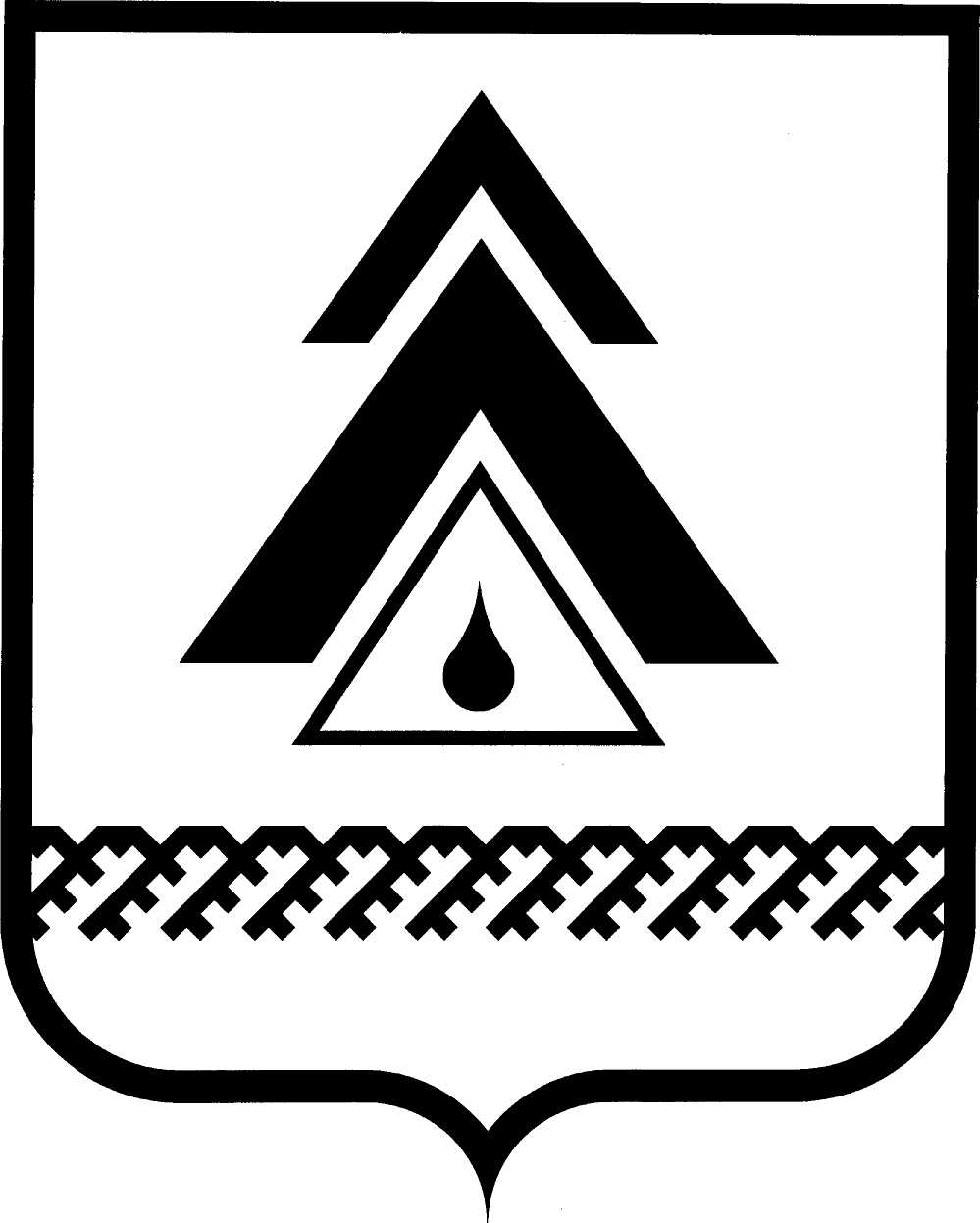 администрация Нижневартовского районаХанты-Мансийского автономного округа – ЮгрыРАСПОРЯЖЕНИЕО внесении изменений в распоряжение главы района от 30.06.2006               № 530 «О межведомственной комиссии по повышению эффективности          и результативности бюджетных расходов»В связи с организационно-кадровыми изменениями в администрации Нижневартовского района и в целях совершенствования работы межведомственной комиссии по повышению эффективности и результативности бюджетных расходов:1. Внести изменения в распоряжение главы района от 30.06.2006 № 530 «О межведомственной комиссии по повышению эффективности и результативности бюджетных расходов»:1.1. В преамбуле распоряжения слова «субъектов бюджетного планирования Нижневартовского района» заменить словами «структурных подразделений администрации района», далее − по всему тексту в соответствующих падежах.1.2. Приложение 1 к распоряжению изложить в новой редакции согласно приложению.1.3. В приложении 2 к распоряжению:1.3.1. Слова «ведомственных целевых и муниципальных целевых программ» заменить словами «ведомственных целевых программ и муниципальных программ» в соответствующих падежах.1.3.2. Пункт 3.2. раздела III исключить.2. Контроль за выполнением распоряжения возложить на заместителя главы администрации района по экономике и финансам Т.А. Колокольцеву.Глава администрации района	                                                            Б.А. СаломатинПриложение к распоряжениюадминистрации районаот 04.03.2015 № 97-рСоставмежведомственной комиссии по повышению эффективностии результативности бюджетных расходовЧлены комиссии:от 04.03.2015г. Нижневартовск№ 97-р          КолокольцеваТатьяна АндреевнаКидяеваАлла ИвановнаСиневаМарина Александровна−−−заместитель главы администрации района по экономике и финансам, председатель комиссиидиректор департамента финансов администрации района, заместитель председателя комиссиизаместитель директора департамента финансов администрации района, секретарь комиссииАбдуллинХаниф ЖавитовичАлексеёнокНэля ВитальевнаБелянкинСергей ГеннадьевичБурылов Артем ЮрьевичИвановаУльяна ПетровнаТолстогузова Елена МихайловнаКоролёваАнна НиколаевнаЛеоноваНадежда АлександровнаЛипуноваОксана ВасильевнаЛюбомирскаяМаргарита ВасильевнаНонкоОльга ЮрьевнаШатскихЕлена Ивановна−−−−−−−−−−−−заместитель главы администрации района по потребительскому рынку, местной промышленности, транспорту и связиначальник управления культуры администрации районаначальник отдела по физической культуре и спорту администрации районазаместитель главы администрации района по жилищно-коммунальному хозяйству и строительствузаместитель главы администрации района по управлению деламиспециалист-эксперт службы муниципальной собственности администрации районаначальник пресс-службы администрации районаначальник управления учета и отчетности администрации районазаместитель главы администрации района по социальным вопросамначальник управления образования и молодежной политики администрации районаисполняющий обязанности начальника управления правового обеспечения и организации местного самоуправления администрации районаисполняющий обязанности председателя комитета экономики администрации района.